Note: Please make sure your profile is updated on the website http://aofr.ksu.edu.sa/ResearchActivitiesDEAN/CHAIRMAN/DIRECTOR/CHAIR SUPERVISOR/MANAGER COMMENTS 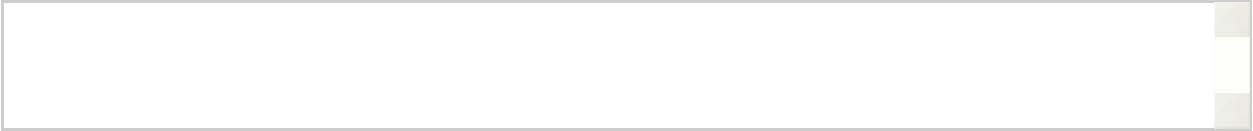 DATE:Personal InformationPersonal InformationPersonal InformationPersonal InformationPersonal InformationPersonal InformationPersonal InformationPersonal InformationPersonal InformationPersonal InformationEmployee ID:Student ID:Student ID:Name:College:Department:Department:Mobile No.Supervisor Name:Supervisor Name:Contract InformationContract InformationContract InformationContract InformationContract InformationContract InformationContract InformationContract InformationContract InformationContract InformationContract Type:Researcher A Researcher B Researcher A Researcher B Researcher A Researcher B Researcher A Researcher B Researcher A Researcher B Researcher A Researcher B Researcher A Researcher B Researcher A Researcher B Researcher A Researcher B Joining Date:Contract End Date:Contract End Date:Contract End Date:Degree InformationDegree InformationDegree InformationDegree InformationDegree InformationDegree InformationDegree InformationDegree InformationDegree InformationDegree InformationAre you still studying or graduated?Are you still studying or graduated?Are you still studying or graduated? Studying Graduated  Studying Graduated  Studying Graduated  Studying Graduated  Studying Graduated  Studying Graduated  Studying Graduated Expected Degree Completion Date (if studying):Expected Degree Completion Date (if studying):Expected Degree Completion Date (if studying):Degree Title:CGPA:CGPA:CGPA:Course DetailCourse DetailCourse DetailCourse DetailCourse DetailCourse DetailCourse DetailCourse DetailCourse DetailCourse DetailCourse CodeCourse CodeCourse TitleCourse TitleCourse TitleCourse TitleCourse TitleCourse TitleCredit HoursCredit HoursProject DetailProject DetailProject DetailProject DetailProject DetailProject DetailProject DetailProject DetailProject DetailProject DetailAre you working in any project under KSU sponsorship?         Are you working in any project under KSU sponsorship?         Are you working in any project under KSU sponsorship?         Are you working in any project under KSU sponsorship?         Are you working in any project under KSU sponsorship?         Yes No Yes No Yes No Yes No Yes No Project TitleProject TitleProject TitleProject TitleProject TitleCollegeCollegeCollegeDepartmentDepartmentSIGNATURENAME